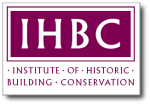 IHBC Northern Ireland BranchAnnual General Meeting10th November 2015 at 4.00pmHillsborough CastleNoteAction1AttendanceIHBC President:  David McDonaldIHBC Chair:  Mike BrownKathy Davies (IHBC Policy Committee); Dorian Crone (IHBC Policy Committee); Fiona Newton (IHBC Projects Officer); John Preston (IHBC Policy Committee); James Caird (IHBC Policy Committee); David Kincaid (IHBC Policy Committee); Kate Kendall (IHBC LETS Officer); Lydia Porter (IHBC Administrator); Emma McBurney; Brian Quinn; Neil Moore; Helen Hossack; Conor Sandford; Paul Mongan, Andrew McClelland, Ken Moore, Jill Kerry.2ApologiesJohn Beattie, Roger Perott, Philippa Martin, Colin Hatrick, Nicola Donnelly.3Chair's ReportAndrew McClelland welcomed everyone to Hillsborough Castle and the IHBC NI AGM particularly members of the IHBC Policy Committee who had held their peripatetic meeting in the Castle earlier in the day. His opening quote, 'We few, we happy few, we band of brothers' reminded the meeting that the NI Branch was the smallest of all the IHBC Branches with 30-40 perfectly formed members. It had been re-established one year ago at Clifton House and over the past year had worked to raise awareness of IHBC in NI.  In January, the Affiliates Seminar was well attended and our thanks must go to Kate Kendall and Sean O'Reilly for coming across and helping to make this a success. In May, the 'Back to the Future' event introduced speakers who informed the audience on the new Local Council re-arrangements and explained how to navigate the new system.In June, as Chair, Andrew spoke at the joint Irish Georgian Society / UAHS event on behalf of IHBC.The July edition of Context was NI themed with articles on the APTs and Hillsborough Castle linking to this evenings event.The report, issued by Detail Data, highlighted the difficulties for restoration projects with grant aid falling to zero for this current year. A local radio debate had been held today discussing the issues raised by the report.The Chair's Report concluded with the aim to increase numbers in the Branch by offering help and support to the new Conservation Officers and Local Government.4Election of Branch OfficersElection of Branch Officers confirmed as:Chair:   Andrew McClelland  Secretary:  tbcBranch Representative:  Jill Kerry  Treasurer:  Ken Moore Membership secretary:  Colin Hatrick  Additional Branch Officers: Roger Perrott, Philippa Martin, Peter Robinson, Delia Graham.Proposed by Helen Hossack, seconded by Brian Quinn.Thanks were recorded to Nicola Donnelly and John  Beattie for their sterling efforts over the past year and who were standing down from the committee due to pressing workloads. 4AOBAndrew McClelland reiterated the aim to increase membership and explained that, at the earlier Policy Meeting, there had been wide ranging discussions on how best IHBC could support the local Branch in their endeavours to increase membership.James Caird, IHBC Consultations Co-ordinator, offered help with any consultation responses.Andrew McClelland will be attending the IHBC Branch Connection Day in Birmingham on 17th November where the topic will be Social Media.5Date of next meeting11th November 2016; venue tbc6CloseThe meeting closed at 4.45pm